April201912345678910111213MMJ SHORT WEEK 2 REHEARSAL Concise TR including SD by SM and music cues.NO CLASS PSAT 8TH GRADEREHEARSAL COMPLETE Concise TR including SD by SM and music cues.WRAP UP –1. IOWA STUBBORN 2. YA GOT TROUBLE 3. COLUMBIA GEM OF THE OCEAN   4. 76 TROMBONES 5. MARIAN THE LIBRAIRN 6. SHIPOOPI8TH GRADE SPECIAL HEALTH CLASSMK-Begin big group Choreo?14151617181920MMJ  SHORT WEEK 3 REHEARSAL VL-Begin teaching small group/ soloS musicVL-Begin teaching SMALL GROUP/ SOLOS LARGE GROUP CHOREO/ CONTINUEHALF DAY PLC?21222324252627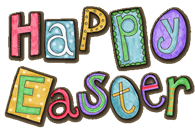 MMJ  WEEK 4 REHEARSAL ALL CAST OFF BOOK- LYRICS AND DIALOAG!!! NO EXCEPTIONS!!!BEGIN BLOCKING TRANSITIONS USING SOUND CUE SHEETTRAIN OPENING/ROCK ISLANDCONTINUE BLOCKING – TRANSITIONS AND BIG NUMBERS8TH GRADE SPECIAL HEALTH CLASS282930MMJ  WEEK 5 REHEARSALCONTINUE BLOCKINGBLOCKING